6th Form Preparation work forA Level Dance  Watch the following clips 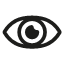 Sweet Charity https://www.youtube.com/watch?v=t0--eFfzDAMThe Pajama Game https://www.youtube.com/watch?v=eQdyDlSie0Q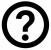 Analyse Bob Fosse’s stylistic features and dance style. Key movements you see, costumes etc. Time: 1 hourRead and research about the dance leader Marie Rambert. 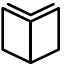 Where did she train?Where did she set up her first ballet school?Who did she marry? What kind of dance teacher was she? Also any other information you may find out about her.Also find images to support your research. https://www.rambert.org.uk/about-us/our-history/dame-marie-rambert/Time: 25 mins  Watch the following clips Sweet Charity https://www.youtube.com/watch?v=t0--eFfzDAMThe Pajama Game https://www.youtube.com/watch?v=eQdyDlSie0QAnalyse Bob Fosse’s stylistic features and dance style. Key movements you see, costumes etc. Time: 1 hourWatch the interview with Christopher Bruce Gain an insight into his life as a dancer and choreographer.  https://vimeo.com/237214906Time: 45 mins     Watch ‘Rooster’ by Christopher Bruce on YouTube. All sections are in the below link. https://www.youtube.com/watch?v=0bTW8tPL6qYTime: 1hourFollow on Instagram or Twitter Rambert Dance CompanySome suggestions might be: 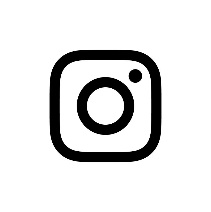 rambertdance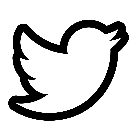 Rambert Dance Company – @RambertdanceComplete a fact file on ONE of Bob Fosse’s works. Choose from the following: ‘The Pyjama Game’, ‘Sweet Charity’, ‘Cabaret’, ‘All That Jazz’ or ‘Chicago’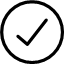 Write a summary about their work, key dates, main people involved, plot, themes. Time: 40 mins